PP-SchwimmbeckenNierenpool 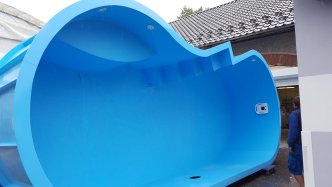 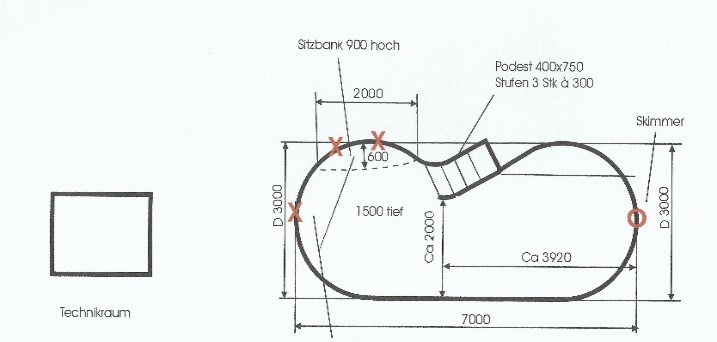 